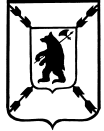 ЯРОСЛАВСКАЯ   ОБЛАСТЬАДМИНИСТРАЦИЯ  ПОШЕХОНСКОГО  МУНИЦИПАЛЬНОГО  РАЙОНАП О С Т А НО В Л Е Н И Е        07.  08.  2019                                                                                             №   592 В соответствии с пунктом 2 Национального плана развития конкуренции в Российской Федерации на 2018-2020 годы, утвержденного Указом Президента Российской Федерации от 27.12.2017 № 618 «Об основных направлениях государственной политики по развитию конкуренции», распоряжением Правительства Российской Федерации от 18.10.2018 № 2258-р «Об утверждении методических рекомендаций по созданию и организации федеральными органами исполнительной власти системы внутреннего обеспечения соответствия требованиям антимонопольного законодательства», Указом Губернатора Ярославской области от 12.02.2019 № 35 «Об утверждении Положения об антимонопольном комплаенсе в деятельности органов исполнительной власти Ярославской области», руководствуясь Уставом Пошехонского муниципального района,                                          ПОСТАНОВЛЯЕТ: 1.Утвердить Положение об антимонопольном комплаенсе в Пошехонском муниципальном районе согласно приложению №1 к настоящему постановлению. 2. Утвердить состав Комиссии по антимонопольному комплаенсу в Пошехонском муниципальном районе согласно приложению № 2 к настоящему постановлению. 3. Разместить настоящее постановление на официальном сайте Администрации Пошехонского муниципального района в информационно-телекоммуникационной сети Интернет.4. Контроль за исполнением настоящего постановления оставляю за собой. 5. Постановление вступает в силу с момента подписания.Приложение № 1 к постановлению АдминистрацииПошехонского муниципального района от    07. 08. 2019     №  592ПОЛОЖЕНИЕоб антимонопольном комплаенсе в Пошехонском муниципальном районе Общие положенияПоложение об антимонопольном комплаенсе в Пошехонском муниципальном районе (далее – Положение) устанавливает порядок организации системы внутреннего обеспечения соответствия требованиям антимонопольного законодательства деятельности Администрации Пошехонского муниципального района, ее структурных подразделений (далее – Администрация Пошехонского МР) и профилактики нарушений антимонопольного законодательства в деятельности Администрации Пошехонского МР.1.2. Термины, используемые в настоящем Положении:- антимонопольное законодательство – законодательство, основывающееся на Конституции Российской Федерации, Гражданском кодексе Российской Федерации и состоящее из Федерального закона «О защите конкуренции», иных федеральных законов, регулирующих отношения, связанные с защитой конкуренции, в том числе с предупреждением и пресечением монополистической деятельности и недобросовестной конкуренции, в которых участвуют федеральные органы исполнительной власти, органы государственной власти субъектов Российской Федерации, органы местного самоуправления, иные осуществляющие функции указанных органов органы или организации, а также государственные внебюджетные фонды, Центральный банк Российской Федерации, российские юридические лица и иностранные юридические лица, физические лица, в том числе индивидуальные предприниматели;-  доклад об антимонопольном комплаенсе – документ, содержащий информацию об организации   системы внутреннего обеспечения соответствия требованиям антимонопольного законодательства (антимонопольного комплаенса) и ее функционировании;- коллегиальный орган – совещательный орган, осуществляющий оценку эффективности функционирования антимонопольного комплаенса;- нарушение антимонопольного законодательства – недопущение, ограничение, устранение конкуренции;- риски нарушения антимонопольного законодательства – сочетание вероятности и последствий наступления неблагоприятных событий в виде ограничения, устранения или недопущения конкуренции;- антимонопольный комплаенс - совокупность  правовых и организационных мер,  направленных на соблюдение требований антимонопольного законодательства и предупреждение его нарушений.1.3. Целями антимонопольного комплаенса являются:обеспечение соответствия деятельности Администрации Пошехонского МР требованиям антимонопольного законодательства;- профилактика нарушения требований антимонопольного законодательства в деятельности Администрации Пошехонского МР.Задачами антимонопольного комплаенса являются:выявление рисков нарушения Администрацией Пошехонского МР антимонопольного законодательства (комплаенс-рисков) и управление ими;контроль за соответствием деятельности Администрации Пошехонского МР  требованиям антимонопольного законодательства;оценка	эффективности	функционирования антимонопольного комплаенса в Администрации Пошехонского МР.1.5. При организации антимонопольного комплаенса Администрация Пошехонского МР  руководствуется следующими принципами:- заинтересованность руководства Администрации Пошехонского МР  в эффективности функционирования антимонопольного комплаенса;регулярность оценки рисков нарушения Администрацией Пошехонского МР  антимонопольного законодательства;обеспечение	информационной	открытости функционирования антимонопольного комплаенса в Администрации Пошехонского МР;- непрерывность функционирования антимонопольного комплаенса в Администрации Пошехонского МР;- совершенствование антимонопольного комплаенса.Организация антимонопольного комплаенсаОбщий контроль за организацией и функционированием антимонопольного комплаенса в Администрации Пошехонского МР  осуществляется Главой Пошехонского муниципального района (далее - Глава Пошехонского МР), который:вводит в действие акт об антимонопольном комплаенсе, вносит в него изменения, а также принимает внутренние документы Администрации Пошехонского МР, регламентирующие функционирование антимонопольного комплаенса;применяет предусмотренные законодательством Российской Федерации меры ответственности за несоблюдение муниципальными служащими (сотрудниками) Администрации Пошехонского МР акта об антимонопольном комплаенсе;рассматривает материалы, отчеты и результаты периодических оценок эффективности функционирования антимонопольного комплаенса в Администрации Пошехонского МР  и принимает меры, направленные на устранение выявленных недостатков;осуществляет контроль за устранением выявленных недостатков антимонопольного комплаенса;утверждает карту рисков нарушений антимонопольного законодательства (карту комплаенс-рисков);утверждает ключевые показатели эффективности антимонопольного комплаенса;утверждает план мероприятий по снижению рисков нарушений антимонопольного законодательства («дорожную карту» по снижению комплаенс-рисков);подписывает доклад об антимонопольном комплаенсе, рекомендуемый к утверждению коллегиальным органом (Комиссия по антимонопольному комплаенсу в Администрации Пошехонского МР), (далее – коллегиальный орган).         2.2.  В целях организации и функционирования антимонопольногокомплаенса постановлением Администрации  Пошехонского МР назначается  уполномоченное должностное лицо.         2.3. При назначении  уполномоченного должностного лица Администрация  Пошехонского МР руководствуется следующими принципами:        - подотчетность уполномоченного должностного лица непосредственно                Главе Пошехонского МР;             - достаточность полномочий и ресурсов, необходимых для выполнения уполномоченным должностным лицом своих задач.2.4. Структурным подразделением Администрации Пошехонского МР, ответственным за организацию антимонопольного комплаенса, является управление финансов Администрации Пошехонского МР (далее – управление финансов).          2.5. Структурными подразделениями, должностными лицами Администрации Пошехонского МР, муниципальными учреждениями (далее  Подразделения) ответственными за внутреннее обеспечение соответствия требованиям антимонопольного законодательства деятельности Администрации Пошехонского МР  являются:- заместители Главы Пошехонского МР,- управляющий делами Администрации Пошехонского МР,- управление образования Администрации Пошехонского МР,- управление социальной защиты Администрации Пошехонского МР,- отдел по делам культуры, молодежи, спорта и  туризма Администрации Пошехонского МР, - МКУ «Центр обеспечения функционирования ОМСУ» Пошехонского МР2.6. К компетенции уполномоченного должностного лица относятся следующие функции:а) представление Главе Пошехонского МР на утверждение правового акта об антимонопольном комплаенсе в Администрации Пошехонского МР;б) выявление рисков нарушения антимонопольного законодательства, учета обстоятельств, связанных с рисками нарушения антимонопольного законодательства, определение вероятности возникновения рисков нарушения антимонопольного законодательства;в) выявление конфликта интересов в деятельности муниципальных служащих и структурных подразделений Администрации Пошехонского МР, разработка предложений по их исключению;г) консультирование муниципальных служащих (сотрудников) Администрации Пошехонского МР по вопросам, связанным с соблюдением антимонопольного законодательства и антимонопольным комплаенсом;д) организация взаимодействия структурных подразделений Администрации Пошехонского МР по вопросам, связанным с антимонопольным комплаенсом;е) организация, разработка  процедуры внутренних расследований,  связанных с нарушением требований антимонопольного комплаенса, и участие в них; ж) взаимодействие с территориальным органом федерального антимонопольного органа и организация содействия ему в части, касающейся вопросов, связанных с проводимыми им проверками Администрации Пошехонского МР;з) информирование Главы Пошехонского МР о внутренних документах, правовых актах и их проектах, разработчиком которых является Администрация Пошехонского МР, которые могут повлечь нарушение антимонопольного законодательства;          и) иные функции, связанные с функционированием антимонопольного комплаенса.2.7. К компетенции управления финансов Администрации Пошехонского МР в сфере антимонопольного комплаенса относятся следующие функции:а) подготовка и представление уполномоченному должностному лицу правового акта об антимонопольном комплаенсе в Администрации Пошехонского МР (внесение изменений в указанный правовой акт);б) участие в определении вероятности возникновения и выявление рисков нарушения антимонопольного законодательства, учета обстоятельств, связанных с рисками нарушения антимонопольного законодательства:- анализ выявленных нарушений антимонопольного законодательства в деятельности Администрации Пошехонского МР за предыдущие 3 года (наличие предупреждений, жалоб, возбужденных дел, административных наказаний): - в части проведения анализа нормативных правовых актов (далее – НПА), проектов нормативных правовых актов (далее – проекты НПА)- при наличии замечаний и предложений – подготовка и представление Главе Пошехонского МР сводного доклада, с обоснованием целесообразности (нецелесообразности) внесения изменений в НПА - проведение мониторинга и анализа практики применения антимонопольного законодательства в Администрации Пошехонского МР; в) обобщение информации о конфликте интересов в деятельности муниципальных служащих (сотрудников) и структурных подразделений Администрации Пошехонского МР, разработка предложений по их исключению; г) участие в консультировании муниципальных служащих (сотрудников) Администрации Пошехонского МР по вопросам, связанным с соблюдением антимонопольного законодательства и антимонопольным комплаенсом;д) участие в организации взаимодействия подразделений Администрации Пошехонского МР по вопросам, связанным с антимонопольным комплаенсом;е) сбор информации и предложений с подразделений Администрации Пошехонского МР в целях подготовки карты комплаенс-рисков, «дорожной карты» по снижению комплаенс-рисков, ключевых показателей эффективности антимонопольного комплаенса, доклада об антимонопольном комплаенсе;ж) подготовка и внесение на согласование уполномоченному должностному лицу и утверждение Главе Пошехонского МР карты комплаенс-рисков, «дорожной карты» по снижению комплаенс-рисков, ключевых показателей эффективности антимонопольного комплаенса, доклада об антимонопольном комплаенсе;з) размещение документов, касающихся деятельности Администрации Пошехонского МР в сфере антимонопольного комплаенса на официальном сайте Администрации Пошехонского МР в информационно-телекоммуникационной сети «Интернет» (далее - официальный сайт Администрации в сети «Интернет»).и) взаимодействие с территориальным органом федерального антимонопольного органа и организация содействия ему в части, касающейся вопросов, связанных с проводимыми им проверками Администрации Пошехонского МР;2.8. К компетенции Подразделений Администрации Пошехонского МР в сфере антимонопольного комплаенса, в части, касающейся компетенции соответствующего подразделения, относятся следующие функции:а) предоставление в управление финансов Администрации Пошехонского МР информации и предложений, необходимых для подготовки карты комплаенс-рисков, «дорожной карты» по снижению комплаенс-рисков, ключевых показателей эффективности антимонопольного комплаенса, доклада об антимонопольном комплаенсе;б) предоставление в управление финансов Администрации Пошехонского МР  информации о нарушениях антимонопольного законодательства:- в части выявления рисков нарушения антимонопольного законодательства, учета обстоятельств, связанных с рисками нарушения антимонопольного законодательства, определения вероятности возникновения рисков нарушения антимонопольного законодательства:- в части НПА - анализ поступивших замечаний и предложений по НПА, подготовка доклада о целесообразности (нецелесообразности) внесения изменений в НПА; - в части проектов НПА – подготовка докладной записки с обоснованием реализации проекта НПА, оценка поступивших замечаний и предложений по проекту НПА; в) организация проведения процедуры внутреннего расследования, связанного с нарушением требований антимонопольного комплаенса, и участие в ней; г) информирование уполномоченное должностное лицо о внутренних документах, правовых актах и их проектах, разработчиком которых является Администрация Пошехонского МР, которые могут повлечь нарушение антимонопольного законодательства;        д) взаимодействие с коллегиальным органом, осуществляющим оценку эффективности антимонопольного комплаенса в Администрации Пошехонского МР;е)    размещение на официальном сайте Администрации Пошехонского МР перечня НПА, проектов НПА, уведомлений о начале сбора замечаний и предложений, сбор поступивших замечаний и предложений и направление их уполномоченному подразделению Администрации Пошехонского МР, в компетенцию которого входит предмет регулирования соответствующего НПА (проекта НПА);            ж) участие в консультировании муниципальных служащих (сотрудников) Администрации Пошехонского МР по вопросам, связанным с соблюдением антимонопольного законодательства и антимонопольным комплаенсом;        з) иные функции, связанные с функционированием антимонопольного комплаенса.2.9. К функциям коллегиального органа относятся:- рассмотрение и оценка плана мероприятий («дорожной карты») Администрации Пошехонского МР по реализации антимонопольного комплаенса;- рассмотрение и утверждение доклада об антимонопольном комплаенсе.Выявление и оценка рисков нарушения антимонопольного законодательства в Администрации Пошехонского МРВ целях выявления рисков нарушения антимонопольного законодательства в Администрации Пошехонского МР на регулярной основе проводятся следующие мероприятия:- анализ выявленных нарушений антимонопольного законодательства в деятельности Администрации Пошехонского МР за предыдущие 3 года (наличие предупреждений, жалоб, возбужденных дел, административных наказаний);анализ правовых актов и их  проектов правовых актов разработчиком которых являлась  Администрация Пошехонского МР ;мониторинг и анализ практики применения Администрацией Пошехонского МР антимонопольного законодательства;систематическая оценка эффективности разработанных и реализуемых мероприятий по снижению рисков нарушения антимонопольного законодательства.3.2. При проведении (не реже одного раза в год) уполномоченным должностным лицом анализа выявленных в деятельности Администрации Пошехонского МР нарушений антимонопольного законодательства за предыдущие 3 года (наличие предупреждений, жалоб, возбужденных дел, административных наказаний) реализуются следующие мероприятия:осуществление сбора и предоставление в управление финансов информации  структурными подразделениями Администрации Пошехонского МР (с учетом  информации подведомственных бюджетных и казенных учреждений) сведений о наличии нарушений антимонопольного законодательства;составление  управлением финансов перечня нарушений антимонопольного законодательства в Администрации Пошехонского МР, содержащего классифицированные по сферам деятельности Администрации Пошехонского МР сведения о выявленных за последние 3 года нарушениях антимонопольного законодательства (отдельно по каждому нарушению) и информацию о нарушении (указание нарушенной нормы антимонопольного законодательства, краткое изложение сути нарушения, указание последствий нарушения антимонопольного законодательства и результата рассмотрения нарушения антимонопольным органом), позицию антимонопольного органа, сведения о мерах по устранению нарушения, а также о мерах, направленных Администрацией Пошехонского МР на недопущение повторения нарушения.3.3. При проведении уполномоченным должностным лицом анализа НПА (не реже одного раза в год), разработчиком которых являлась Администрация Пошехонского МР, структурными подразделениями, должностными лицами, должны реализовываться следующие мероприятия:разработка и размещение на официальном сайте Администрации Пошехонского МР в сети «Интернет» исчерпывающего перечня НПА Пошехонского МР, разработчиком которых являлась Администрация Пошехонского МР (далее - перечень актов), с приложением текстов указанных актов, за исключением актов, содержащих сведения, относящиеся к охраняемой законом тайне;размещение на официальном сайте Администрации Пошехонского МР в сети «Интернет» уведомления о начале сбора замечаний и предложений организаций и граждан по перечню актов по форме согласно приложению 4 к Положению;сбор представленных замечаний и предложений организаций и граждан по перечню актов (срок сбора замечаний и предложений – 30 рабочих дней с момента размещения перечня актов; проведение анализа поступивших замечаний и предложений – 20 рабочих дней с момента окончания срока для сбора замечаний и предложений);при наличии замечаний и предложений по перечню актов – подготовка и представление Главе Пошехонского МР сводного доклада с обоснованием целесообразности (нецелесообразности) внесения изменений в НПА;         3.4. При проведении анализа проектов нормативных правовых актов (в течение отчетного года), разработчиком которых являлась Администрация Пошехонского МР, должны реализовываться следующие мероприятия:         - размещение на официальном сайте Администрации Пошехонского МР в сети «Интернет» проекта НПА с необходимым обоснованием реализации предлагаемых решений, в том числе их влияния на конкуренцию;          - сбор и оценка поступивших замечаний и предложений организаций и граждан по проекту НПА (срок сбора замечаний и предложений – 7 календарных дней с момента размещения проекта НПА; проведение оценки поступивших замечаний и предложений – 7 календарных дней с момента окончания срока для сбора замечаний и предложений).3.5. При проведении мониторинга и анализа практики применения антимонопольного законодательства в Администрации Пошехонского МР на постоянной основе осуществляется сбор сведений о правоприменительной практике в Администрации Пошехонского МР и подготовка, по итогам  сбора, аналитической справки об изменениях и основных аспектах правоприменительной практики.        3.6. При проведении систематической (не реже одного раза в квартал) оценки эффективности разработанных и реализуемых мероприятий по снижению рисков нарушения антимонопольного законодательства уполномоченное должностное лицо осуществляет:        - анализ своевременного и содержательного реагирования (обратной связи) на поступившие в Администрацию Пошехонского МР заявления, предложения и жалобы граждан и организаций на правовые акты Администрации Пошехонского МР и их проекты, разработчиком которых являлся Администрация Пошехонского МР;      - подготовка предложений по разработке и реализации новых, уточнению принятых или отмене как неэффективных отдельных мероприятий в случае отсутствия динамики по снижению количества нарушений антимонопольного законодательства Администрацией Пошехонского МР или ее должностными лицами.        3.7. При выявлении рисков нарушения антимонопольного законодательства уполномоченное должностное лицо Администрации Пошехонского МР проводит оценку таких рисков с учетом следующих показателей:отрицательное влияние на отношение институтов гражданского общества к деятельности Администрации Пошехонского МР по развитию конкуренции;выдача предупреждения в адрес Администрации Пошехонского МР или его должностного лица о прекращении действий (недопущении бездействия), которые содержат признаки нарушения антимонопольного законодательства;возбуждение в отношении Администрации Пошехонского МР или ее должностного лица дела о нарушении антимонопольного законодательства;привлечение к административной ответственности в виде наложения штрафов на Администрацию Пошехонского МР и (или) ее должностного лица или в виде их дисквалификации.3.8.	 Выявляемые 	риски 	нарушения антимонопольного законодательства распределяются уполномоченным должностным лицом Администрации Пошехонского МР в соответствии с уровнями рисков нарушения антимонопольного законодательства согласно приложению 1 к Положению.3.9. На основе проведенной оценки рисков нарушения антимонопольного законодательства каждое структурное подразделение, в части своей компетенции, на очередной год составляет карту рисков нарушения антимонопольного законодательства (комплаенс-рисков) по форме согласно приложению 2 к настоящему Положению и в срок до 20 ноября отчетного года направляет ее в управление финансов Администрации Пошехонского МР для предоставления уполномоченному лицу. Сводная карта комплаенс – рисков Администрации Пошехонского МР на очередной год составляется управлением финансов Администрации Пошехонского МР в срок не позднее 01 декабря отчетного года, утверждается постановлением Администрации Пошехонского МР и размещается на официальном сайте Администрации Пошехонского МР в сети «Интернет».3.10. Информация об осуществлении выявления и оценки рисков нарушения Администрацией Пошехонского МР антимонопольного законодательства включается уполномоченным должностным лицом Администрации Пошехонского МР в доклад об антимонопольном комплаенсе в Администрации Пошехонского МР.Мероприятия по снижению рисков нарушения антимонопольного законодательстваВ целях снижения рисков нарушения антимонопольного законодательства Подразделения Администрации Пошехонского МР разрабатывают план мероприятий на очередной год по снижению рисков нарушений антимонопольного законодательства Администрацией Пошехонского МР («дорожную карту» по снижению комплаенс-рисков) в срок до 01 декабря отчетного года по форме, приводимой в приложении 3 к Положению, представляющий собой перечень мер, необходимых для устранения причин и условий недопущения, ограничения и устранения конкуренции и последовательность их применения, а также перечень мероприятий, необходимых для устранения выявленных рисков, и направляет указанную информацию в управление финансов Администрации Пошехонского МР для предоставления уполномоченному должностному лицу. План мероприятий («дорожная карта») по снижению комплаенс-рисков подлежит пересмотру в случае внесений изменений в карту рисков.4.2. В плане мероприятий («дорожной карте») по снижению комплаенс-рисков указываются: - наименования общих мер по минимизации и устранению рисков;- описание конкретных действий, направленных на исполнение мероприятий; - должностное лицо Администрации Пошехонского МР, ответственное за исполнение мероприятия;- показатели выполнения мероприятий.При необходимости в плане мероприятий («дорожной карте») по снижению комплаенс-рисков могут быть указаны дополнительные сведения. 4.3. Сводный план мероприятий («дорожная карта») по снижению комплаенс-рисков в Администрации Пошехонского МР на очередной год разрабатывается управлением финансов Администрации Пошехонского МР в срок до 10 декабря отчетного года, утверждается постановлением Администрации Пошехонского МР и размещается на официальном сайте Администрации Пошехонского МР в сети «Интернет». Информация об исполнении мероприятий по снижению рисков нарушения антимонопольного законодательства включается в доклад об антимонопольном комплаенсе в Администрации Пошехонского МР. Оценка эффективности функционирования антимонопольного комплаенса в Администрации Пошехонского МР и общественный контроль ее обоснованностиВ целях оценки эффективности функционирования антимонопольного комплаенса в Администрации Пошехонского МР  устанавливаются ключевые показатели, как для уполномоченного должностного лица, так и для Подразделений  в целом.Ключевые показатели на очередной год разрабатываются каждым Подразделением Администрации Пошехонского МР, в части своей компетенции, и в срок до 10 декабря отчетного года предоставляются в управление финансов  Администрации Пошехонского МР.В срок до 20 декабря отчетного года управление финансов Администрации Пошехонского МР разрабатывает и представляет на утверждение распоряжение об утверждении ключевых показателей эффективности антимонопольного комплаенса в Администрации Пошехонского МР на очередной год. Ключевые показатели эффективности антимонопольного комплаенса представляют собой количественные характеристики работы (работоспособности) системы управления комплаенс-рисками. Такие количественные значения (параметры) могут быть выражены как в абсолютных значениях (единицы, штуки), так и в относительных значениях (проценты, коэффициенты).Каждое Подразделение Администрации Пошехонского МР один раз в год (по состоянию на 01 января года следующего за отчетным) проводит оценку достижения ключевых показателей эффективности антимонопольного комплаенса в Администрации Пошехонского МР (в части своей компетенции) и предоставляет в управление финансов.Информация о достижении ключевых показателей эффективности антимонопольного комплаенса в Администрации Пошехонского МР включается в доклад об антимонопольном комплаенсе в Администрации Пошехонского МР. Оценка эффективности организации и функционирования в Администрации Пошехонского МР антимонопольного комплаенса осуществляется коллегиальным органом по результатам рассмотрения доклада об антимонопольном комплаенсе в Администрации Пошехонского МР и принятия одного из следующих решений:рекомендовать Главе Пошехонского МР утвердить доклад об антимонопольном комплаенсе в Администрации Пошехонского МР, в том числе с учетом замечаний коллегиального органа;рекомендовать Главе Пошехонского МР отклонить доклад об антимонопольном комплаенсе в Администрации Пошехонского МР.5.8. При оценке эффективности организации и функционирования антимонопольного комплаенса коллегиальный орган использует материалы, содержащиеся в докладе об антимонопольном комплаенсе, а также:- утвержденную карту комплаенс-рисков в Администрации Пошехонского МР;- утвержденный план мероприятий («дорожную карту») по снижению комплаенс-рисков в Администрации Пошехонского МР;- утвержденные ключевые показатели эффективности антимонопольного комплаенса в Администрации Пошехонского МР. Доклад об антимонопольном комплаенсе в Администрации Пошехонского МРДоклад об антимонопольном комплаенсе в Администрации Пошехонского МР содержит следующую информацию:об	осуществлении	выявления	и	оценки	рисков нарушения антимонопольного законодательства в Администрации Пошехонского МР;о результатах проведенной оценки рисков нарушения Администрацией Пошехонского МР антимонопольного законодательства;об	исполнении	мероприятий	по	снижению	рисков нарушения Администрацией Пошехонского МР антимонопольного законодательства;о	достижении	ключевых	показателей эффективности антимонопольного комплаенса в Администрации Пошехонского МР.В срок до 20 января года, следующего за отчетным, каждое Подразделение Администрации Пошехонского МР, в части своей компетенции, представляет в управление финансов  Администрации Пошехонского МР доклад об антимонопольном комплаенсе в Администрации Пошехонского МР.Управление финансов Администрации Пошехонского МР в срок до 25 января года, следующего за отчетным, формирует сводный доклад об антимонопольном комплаенсе в Администрации Пошехонского МР и направляет его уполномоченному должностному лицу для предоставления на рассмотрение в коллегиальный орган.В течение 3 рабочих дней со дня поступления доклада коллегиальный орган рассматривает доклад на заседании и направляет копию протокола указанного заседания в Администрацию Пошехонского МР.В течение 3 рабочих дней со дня поступления в Администрацию Пошехонского МР копии протокола заседания коллегиального органа уполномоченное должностное лицо Администрации Пошехонского МР представляет рассмотренный коллегиальным органом доклад об антимонопольном комплаенсе в Администрации Пошехонского МР вместе с копией протокола заседания коллегиального органа на рассмотрение Главе Пошехонского МР.Доклад об антимонопольном комплаенсе в Администрации Пошехонского МР, подписанный Главой Пошехонского МР, размещается на официальном сайте Администрации Пошехонского МР в сети «Интернет» в течение 3 рабочих дней со дня его подписания.  Ознакомление и обучение муниципальных служащих (сотрудников) Администрации Пошехонского МР и ее структурных подразделений с антимонопольным комплаенсомПри поступлении на муниципальную службу (при заключении трудового договора) соответствующие структурные подразделения Администрации Пошехонского МР обеспечивают ознакомление гражданина Российской Федерации с настоящим Положением и организуют обучение муниципальных служащих (сотрудников) Администрации Пошехонского МР требованиям антимонопольного законодательства и антимонопольного комплаенса в следующих формах:вводный (первичный) инструктаж;целевой (внеплановый) инструктаж;иные обучающие мероприятия.Вводный (первичный) инструктаж и ознакомление с основами антимонопольного законодательства и настоящим Положением проводится при приеме на работу.Целевой (внеплановый) инструктаж проводится при изменении антимонопольного законодательства, правого акта об антимонопольном комплаенсе, а также в случае реализации комплаенс-рисков в деятельности Администрации Пошехонского МР.Целевой (внеплановый) инструктаж может осуществляться в форме семинаров, информационных сообщений с участием муниципальных служащих (сотрудников) структурных подразделений Администрации Пошехонского МР.Приложение 1 к ПоложениюУровни рисков нарушения антимонопольного законодательства в Администрации Пошехонского МРПриложение 2 к ПоложенПриложение 2 к ПоложениюФОРМАКАРТЫ КОМПЛАЕНС — РИСКОВПриложение 3 к ПоложениюФОРМА«ДОРОЖНОЙ КАРТЫ» ПО СНИЖЕНИЮ КОМПЛАЕНС-РИСКОВ НА 20 	ГОДПриложение  4 к ПоложениюФОРМЫУВЕДОМЛЕНИЙ О ПРОВЕДЕНИИ СБОРА ЗАМЕЧАНИЙ И ПРЕДЛОЖЕНИЙ ГРАЖДАН И ОРГАНИЗАЦИЙУведомление о проведении сбора замечаний и предложений граждан и организаций по перечню действующих нормативных правовых актов, разработчиком которых являлась Администрация Пошехонского МР, на соответствие их антимонопольному законодательствуНастоящим Администрация Пошехонского МР (далее -Администрация) уведомляет о проведении сбора замечаний и предложений граждан и организаций по перечню действующих нормативных правовых актов, разработчиком которых являлась Администрация, на соответствие их антимонопольному законодательству: (приводится перечень нормативных правовых актов с указанием их реквизитов)В рамках проведения сбора замечаний и предложений любые заинтересованные лица могут направить свои замечания и предложения по указанному перечню по адресу: ______________________________________________________________,а также по адресу электронной почты:____________________________________Сроки приема замечаний и предложений: с __	___по	_____________Место размещения уведомления и реестра правовых актов в информационно- телекоммуникационной сети «Интернет» (ссылка на адрес в cemи Интернет): ___________________________________________________________________________Все поступившие замечания и предложения будут рассмотрены до _____________.К уведомлению прилагаются: Форма анкеты гражданина или организацииПеречень нормативных правовых актов, содержащий реквизиты указанных актов, общие сведения о нормативных правовых актах и их тексты.Контактное(ые) лицо(а):  (ФИО), (должность), (контакты);с ________ до 	____по рабочим дням.Формы анкеты граждан и организацийОбщие сведения о проекте нормативного правового актаПриложение № 2                                                                                              к постановлению Администрации                                                                                    Пошехонского муниципального района                                                                                              от _______________№________ СоставКомиссии по антимонопольному комплаенсу в Администрации Пошехонского МРОб утверждении Положения об антимонопольном комплаенсе в Пошехонском муниципальном районе Глава  Пошехонскогомуниципального района                                                     Н.Н.БеловУровень рискаОписание рискаНизкий Отрицательное влияние на отношение институтов гражданского общества к деятельности Администрации Пошехонского МР по развитию конкуренции, вероятность выдачи предупреждения, возбуждения дела о нарушении антимонопольного законодательства, наложения штрафа отсутствуетНезначительныйВероятность выдачи Администрации Пошехонского МР предупрежденияСущественный Вероятность выдачи Администрации Пошехонского МР предупреждения и возбуждения в отношении него дела о нарушении антимонопольного законодательстваВысокий Вероятность выдачи Администрации Пошехонского МР предупреждения, возбуждения в отношении него дела о нарушении антимонопольного законодательства и привлечения его к административной ответственности (штраф, дисквалификация)Уровень рискаВид риска (описание)Причины и условия возникновения рисков (описание)Наименование структурного подразделения, при реализации функций и полномочий которого возможновозникновение комплаенс - рисков12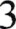 4НизкийНезначительныйСущественныйВысокийКомплаенс-рискМероприятия поминимизации и устранению комплаенс-рисковНеобходимыересурсыРаспределениеответственности и полномочийСроки исполненияПланируемыйрезультат123456Если желаете, укажите:Если желаете, укажите:ФИО гражданина или наименование организацииСфера	деятельности	гражданина	илиорганизацииНомер телефонаАдрес электронной почтыОбласть правового регулирования:Вид и наименование:Наличие (отсутствии) в (проекте) акта положений, противоречащихантимонопольному законодательствуНаличие (отсутствии) в (проекте) акта положений, противоречащихантимонопольному законодательствуПредложения и замечания по (проекту) правового актаПредложения и замечания по (проекту) правового актаГлоба Валерий Иванович Смирнова Елена Сергеевна- первый заместитель Главы Администрации Пошехонского МР, председатель Комиссии,- начальник управления финансов Администрации Пошехонского МР, заместитель председателя Комиссии,Комарова Светлана ЮрьевнаПопова Наталья АлександровнаПархонин Сергей Витальевич- управляющий делами Администрации Пошехонского МР,  секретарь комиссии -  заместитель Главы Администрации Пошехонского МР  по социальным вопросам- заместитель главы администрации по ЖКХСидельникова Марина Юрьевна - начальник управления образования Администрации Пошехонского МР, Смирнова Елена Александровна- начальник управления социальной защиты населения Администрации Пошехонского МР, Семенова Елена Алексеевна- начальник отдела по делам культуры, молодежи, спорта и туризма Администрации Пошехонского МР, Солодовников Владимир Александрович - консультант-юрист Администрации Пошехонского МР, 